Katecheza 23.04.Zmartwychwstały Jezus jest z mani – spotykamy się z Nim w każdej Mszy św. Pamiętacie jak opowiadałam wam, że w Wielki Czwartek miała miejsce ostatnia wieczerza i co się wtedy wydarzyło, jaką pamiątkę Jezus zostawił? 
W tym samym wieczerniku, w którym odbyła się ostatnia wieczerza, miało miejsce wiele innych bardzo ważnych wydarzeń. O jednym z nich dziś wam opowiem. Po zmartwychwstaniu Jezus przyszedł do uczniów siedzących w wieczerniku…. (obejrzyj film link poniżej)  https://www.youtube.com/watch?v=a0yE-gZraxwMy też możemy spotkać się z Panem Jezusem zmartwychwstałym, podobnie jak apostołowie w wieczerniku, podobnie jak Tomasz. Możemy Go spotkać w niedzielę we Mszy św. To najwspanialsza Pamiątka, jaką nam zostawił. Niedziela jest dniem Pańskim i przypomina nam ona Zmartwychwstanie Jezusa. W tym dniu ludzie, którzy kochają Boga, idą do kościoła. Na ołtarzu palą się świece, a kapłan odprawiam Mszę św. Kapłan powtarza te same ruchy i mówi te same słowa, jak czynił to Jezus w wieczerniku. Uczestnicząc we Mszy św. dziękujemy Bogu Ojcu za nasze zbawienie. 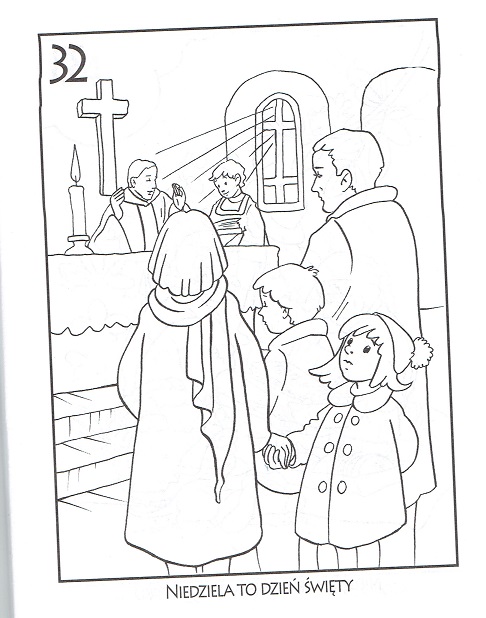 